Dolmit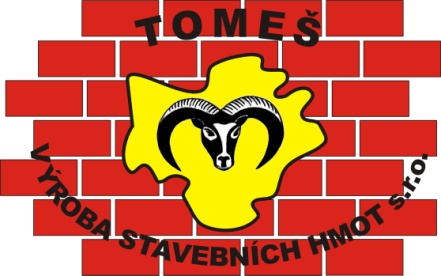 Dolmit je hořečnaté hnojivo sloužící k úpravě zemědělské a orné půdyPoužití:Slouží ke zlepšení pH půdy (snižuje kyselost), stabilizaci půdní struktury, podporuje biologickou aktivitu půdy, přispívá k vyšší kvalitě sklizně díky podpoře lepšímu využití hnojiv.Vhodné pro: ornou půdu, ovocné sady, trvalé travní porosty, vinice, chmelniceDoporučené roční dávkování:Orná půda a ovocné sadyTrvalé travní porostyVinice ChmelniceChemické data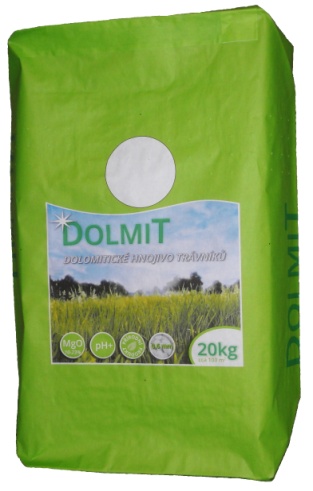 CaO a MgO					min. 50% 	z toho MgO				min. 10%Vysušené částice pod 0,5 mm		min. 90%Vysušené částice pod 0,09 mm		min. 60%Vysušené částice nad 1 mm			max. 1%Obsah rizikových prvků:Splňuje zákonem stanovené maximální hodnosty. Kadmium 1,5mg/kg, olovo 30 mg/kg, arzen 20 mg/kg, chrom 50 mg/kgUpozornění:Výrobek NESMÍ být použit v době, kdy se na prostorech vyskytuje medovice, v blízkosti stanovišť včelstev a při silném větru vanoucím ve směru stanovišť.Nebezpečné vlastnosti:DRÁŽDIVÝBezpečnostní pokyny:Směs má ve formě prachu mírně dráždivé účinky na oči a dráždí dýchací orgány. Při práci s látkou zamezte výření, vdechování prachu a jeho působení na oči. Používejte doporučené osobní ochranné pomůcky (rukavice, brýle, ochranný oděv, respirátor).Dodržujte běžná pravidla hygieny a bezpečnosti práce. V průběhu práce si často omývejte ruce jak je třeba. Nepijte, nejezte a nekuřte při práci.První pomoc:Při nadýchání: přesuňte postiženou osobu mimo dosah účinků zvířeného prachu látky. Přetrvávají obtíže, vyhledejte lékařskou pomoc.Při styku s kůží: opatrně a jemně vykartáčujte znečištěné plochy, aby se odstranily všechny stopy produktu. Umýt postižené místo velkým množstvím vody. Odstraňte znečištěný oděv. V případě potřeby vyhledejte lékařskou pomoc.Při zasažení očí: při zasažení očí ihned vyplachujte široce rozevřené oči velkým množstvím tekoucí pitné (pokud možno vlažné) vody po delší dobu (nejméně 15 minut) a pokud přetrvávají obtíže, vyhledejte lékařskou pomoc. Výplach provádějte ve směru od vnitřního očního koutku k vnějšímuPři požití:při požití vypláchněte ústa pitnou vodou. V případě potřeby vyhledejte lékařskou pomoc. Nevyvolávejte zvracení.Skladování:Dolmit skladovat v suchu v originálních neotevřených obalech. Minimální doba trvanlivosti 6 měsíců při dodržení správného skladování.Platnost do vydání nového technického listuLehká půdaLehká půdaStřední půdaStřední půdaTěžká půdaTěžká půdapHt hnojiva/hapHt hnojiva/hapHt hnojiva/hado 4,52,4do 4,53,0do 4,53,44,6-5,01,64,6-5,02,04,6-5,02,55,1-5,51,25,1-5,51,05,1-5,51,75,6-5,70,65,6-6,00,85,6-6,01,06,1-6,50,46,1-6,50,56,6-6,70,4Lehká půdaLehká půdaStřední půdaStřední půdaTěžká půdaTěžká půdapHt hnojiva/hapHt hnojiva/hapHt hnojiva/hado 4,51,2do 4,51,4do 4,51,84,6-5,00,64,6-5,01,04,6-5,01,4Lehká půdaLehká půdaStřední půdaStřední půdaTěžká půdaTěžká půdapHt hnojiva/hapHt hnojiva/hapHt hnojiva/hado 4,51,2do 4,52,0do 4,52,64,6-5,00,94,6-5,01,44,6-5,01,85,1-5,50,65,1-5,51,05,1-5,51,25,6-6,00,45,6-6,50,65,6-6,50,86,6-6,90,4Lehká půdaLehká půdaStřední půdaStřední půdaTěžká půdaTěžká půdapHt hnojiva/hapHt hnojiva/hapHt hnojiva/hado 4,51,2do 4,52,6do 4,51,24,6-5,00,94,6-5,01,84,6-5,00,95,1-5,50,65,1-5,51,25,1-5,50,65,6-6,50,45,6-6,50,85,6-6,50,46,6-6,90,46,6-6,90,46,6-6,90,4